AMERICAN YOUTH FOOTBALL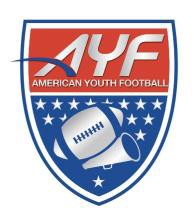 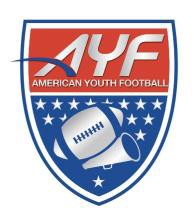 MANDATORY PLAY FORMMANDATORY PLAY  REQUIREMENTSEligible Players Are Those Who Are Eligible After The Weigh-In. Weigh-Ins To Be Held ! Hour Before Start Of The Game, OrHalf Time Of The Proceeding Game. Total Player Count = Total Eligible Players. All Eligible Players Must Receive Their Mandatory Plays By The End Of The 3rd Quarter Or They Must Enter The Game At The Start Of The 4th Quarter, And Remain In The Game Until They Have Received Their Required # Of Plays.31 - 36 PLAYERS = 4 PLAYS, 26 - 30 PLAYERS = 6 PLAYS, 16 - 25 PLAYERS = 8 PLAYSDATE OF GAME:   	 ASSOCIATION NAME:TEAM NAME:DIVISION OF PLAY:	[ ] National, [ ] All-American (X One)OPPONENTS NAME: 	FINAL SCORE:Score:  	AGE/WEIGHT PLAY:	[ ]DI / [ ] DII (X One)	OPPONENTS Score:  	FIELD MARSHAL CERTIFICATIONPRINT NAME:	[ ] COMPLETED, [ ] NOT COMPLETED -FORFEITReason Key :   W. Over Weight,	I. Sick/Injured,	A.  Absent / Dropped,	D.  Discipline,	EJECTEDLIST PLAYER'S NUMERICALLYLIST PLAYER'S NUMERICALLYLIST PLAYER'S NUMERICALLYLIST PLAYER'S NUMERICALLYSTARTERSSTARTERSACTIVE PLAYS PLAYEDACTIVE PLAYS PLAYEDACTIVE PLAYS PLAYEDACTIVE PLAYS PLAYEDACTIVE PLAYS PLAYEDACTIVE PLAYS PLAYEDACTIVE PLAYS PLAYEDACTIVE PLAYS PLAYEDACTIVE PLAYS PLAYEDACTIVE PLAYS PLAYEDUSE CODESJer.#Player's NameO/LOFFDEF12345678910Reason Not Playing11223344556677889910111112131314141515161617171818191920202121222223232424252526262727282829293030313132323333343534353636